     고려대학교 국제처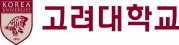 중국대학 지원자 HSK 미소지 사유서HSK를 소지않은 이유를 선택하세요본인은 중국지역 SEP지원생으로 중국어 어학코스 위주로 수강할 계획입니다.본인은 중국국적으로 중국어 전공과목을 수강할 계획입니다. 이름학번국적소속대학/학과